Ofrece información sobre la fecha y lugares establecidos para rendir la Planilla de Contribución sobre Ingresos de Individuo.IndividuosFecha para rendir:La planilla de contribución sobre ingresos debe rendirse no más tarde del 15 de abril siguiente al cierre del año natural. Si el año contributivo es a base de año económico, la planilla deberá rendirse no más tarde del decimoquinto día del cuarto mes siguiente al cierre de año.Cuando la fecha de radicación de la planilla, incluyendo la prórroga, sea un sábado, domingo o día feriado, la fecha para radicar la misma será el próximo día laborable.Sitio para rendir:El contribuyente podrá rendir su planilla y hacer pagos a través de nuestra página de internet: www.hacienda.pr.gov. Al rendir su planilla utilizando este medio, obtendrá una copia de su planilla y una hoja de confirmación de su radicación, la cual sustituye el sello de recibido. También, puede entregar la planilla personalmente en el Departamento de Hacienda, Edificio Intendente Alejandro Ramírez en el Viejo San Juan, en las Oficinas de Distrito, en las Colecturías de Rentas Internas o en los Centros de Orientación Contributiva y Preparación de Planillas.Código de Rentas Internas para un Nuevo Puerto Rico Sección 1061.16No aplica.Lugar: 	Sistema de Servicio y Atención al Contribuyente “Hacienda Responde”Horario:	Lunes a Viernes                    	 8:00 am-4:30 pmTeléfono: 	(787) 620-2323                    	(787) 721-2020                     	(787) 722-0216Fax: 		(787) 522-5055 / 5056Directorio de ColecturiaDirectorio de Distritos de CobroDirectorio de Centros de ServicioContacto del Procurador del ContribuyenteCentros de ServicioPortal del Departamento de HaciendaAl momento de esta revisión no existen preguntas referentes al tema.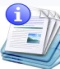 Información sobre el servicio 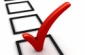 Clasificación del contribuyente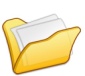 Procedimientos y documentos referentes al servicioFormas de someter la Planilla de Contribución Sobre IndividuosFormas de someter la Planilla de Contribución Sobre IndividuosPersonalmenteCentros de Servicio al Contribuyente        y/oOficina 101 Edificio Intendente Ramírez, Viejo San JuanCorreo RegularPlanilla con reintegroDepartamento de HaciendaPO Box 9022501, San Juan PR 00902-2501Planilla con pagoDepartamento de HaciendaPO Box 2520Trujillo Alto PR 00977-2520ElectrónicamenteUtilizando cualquier programa o aplicación certificado por el Departamento de Hacienda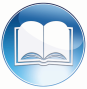 Código, reglamentos o leyes aplicables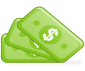 Sellos de Rentas Internas y métodos de pago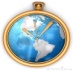 Ubicación y horarios de servicio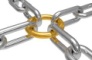 Enlaces relacionados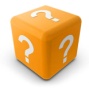 Preguntas frecuentes